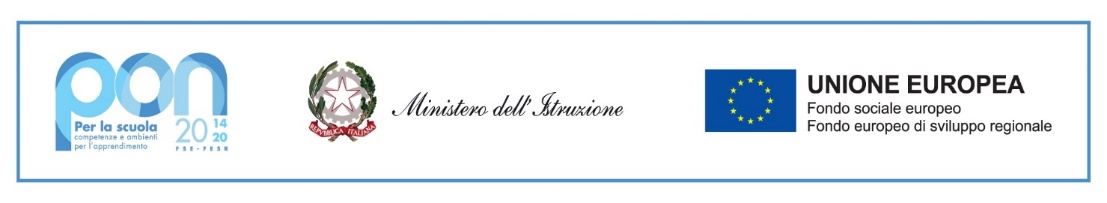 Ministero dell’istruzioneISTITUTO COMPRENSIVO “Padre Pino Puglisi”Via Tiziano,9 – 20090 Buccinasco (Milano)tel. 0248842132 - 0245712964 – fax 0245703332e-mail: miic8ef00b@istruzione.it – icpadrepinopuglisi@gmail.compec: miic8ef00b@pec.istruzione.itRICHIESTA SVOLGIMENTO ATTIVITA’ DIDATTICA AL PROPRIO DOMICILIOIl/la sottoscritto/a ____________________________________________________ nato a _______________________________   il ____________________________docente a tempo determinato/indeterminato, in servizio presso          la scuola Secondaria di primo grado Laura Conti           la scuola Primaria _______________________         la scuola dell’Infanzia_______________________nelle classi: _____________________________________________________________________tenuto conto dell’Ordinanza della Regione Lombardia/del Ministero della Salute attualmente in vigore, chiede di poter svolgere le attività didattiche in sincrono previste per le suddette classi presso il proprio domicilioBuccinasco, ______________________													FIRMA 									____________________VISTO, SI AUTORIZZA VISTO, NON SI AUTORIZZA 											Il Dirigente Scolastico								      Dott.ssa Antonella Lacapra